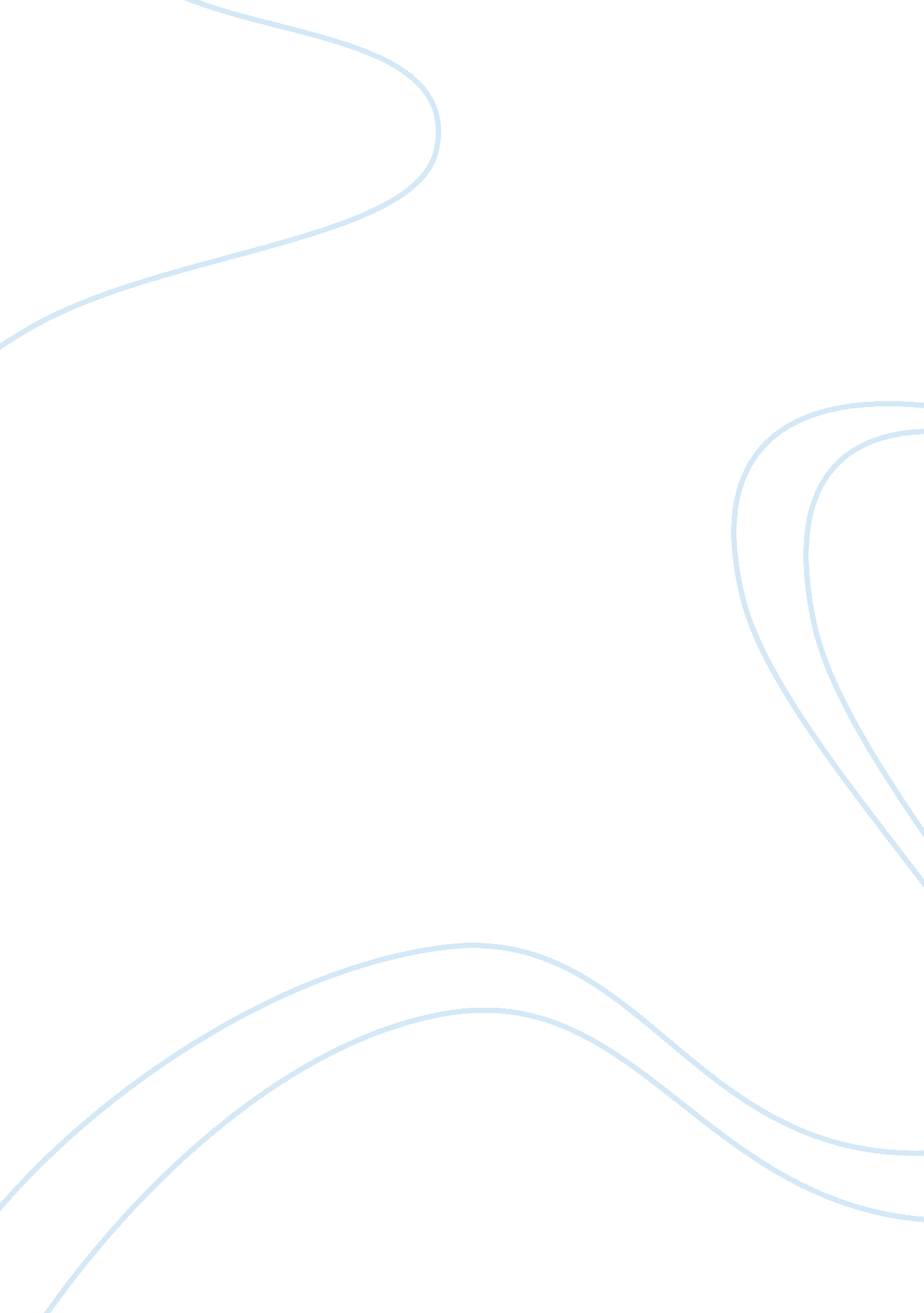 Nursing situationHealth & Medicine, Nursing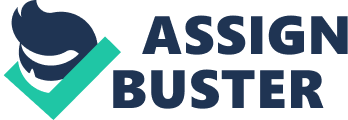 IPCP Principles in a Nursing situation IPCP Principles in a Nursing situation The Interprofessional Collaborative Practice (IPCP) principles requires different professionals for different departments and/or institutions work together towards achieving the same intended goal. The principle calls for splitting a goal into numerous components so that different people or professionals work on these elements independently with the aim of achieving the main goal (Committee on the Robert Wood Johnson…, 2011). In fact, the different elemental goals will enable the actors or medical practitioners to arrive at the answer effectively and efficiently in a timely manner thereby saving life that seems to be deteriorating very fast. The IPCP calls for pulling of data or information to arrive at a specific or a common solution. 
For instance, the 26 years old patient that is brought to the hospital with unknown medication condition should have been subjected to medical diagnosis using the IPCP medical principles. Having reported to the medical institution with varied signs, different medical departments should have taken different interventions to ensure that the right diagnosis is arrived at for proper medication. For instance, having suspected that the patient was suffering from chest related problems, all the departments dealing in with chest related treatments should have been assigned different diagnosis to determine exact medical problem the patient was suffering (Committee on the Robert Wood Johnson…, 2011). Additionally, if the hospital had already known that it could not handle other related diagnostics, it could have referred the patient to the relevant or other institutions doing the same. In this manner, the patient risk levels is likely to be reduced considerably. IPCP principles call for teamwork that incorporate different experts with the aim of reducing time of meeting targets; thus, nursing profession should embrace the same to reduce risk levels to their patients. 
References 
Committee on the Robert Wood Johnson Foundation Initiative on the Future of Nursing, at the Institute of Medicine., Robert Wood Johnson Foundation., & Institute of Medicine (U. S.). (2011). The future of nursing: Leading change, advancing health. Washington, D. C: National Academies Press. 
Bottom of Form 
Top of Form 
Bottom of Form 